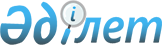 О внесении изменения и дополнения в приказ Министра финансов Республики Казахстан от 25 февраля 2015 года № 126 "Об утверждении Правил рассмотрения и отбора целевых трансфертов на развитие"Приказ Министра финансов Республики Казахстан от 28 ноября 2017 года № 689. Зарегистрирован в Министерстве юстиции Республики Казахстан 26 декабря 2017 года № 16125.
      ПРИКАЗЫВАЮ: 
      1. Внести в приказ Министра финансов Республики Казахстан от 25 февраля 2015 года № 126 "Об утверждении Правил рассмотрения и отбора целевых трансфертов на развитие" (зарегистрирован в Реестре государственной регистрации нормативных правовых актов за № 10593, опубликован 13 мая 2015 года в информационно-правовой системе "Әділет") следующие изменение и дополнение: 
      в Правилах рассмотрения и отбора целевых трансфертов на развитие, утвержденных указанным приказом: 
      дополнить пунктом 5-1 следующего содержания: 
      "5-1. Целевые трансферты на развитие из республиканского бюджета выделяются бюджетам областей, городов республиканского значения, столицы в соответствии с целями, задачами, целевыми индикаторами и показателями результатов государственных программ при обеспеченности регионов инфраструктурой ниже среднереспубликанского уровня по определению центральных уполномоченных органов соответствующей отрасли.
      При этом из республиканского бюджета финансируются расходы на строительство, реконструкцию, расширение и модернизацию:
      общеобразовательных школ взамен аварийных и подлежащих сносу, решающие проблему 3-х и более сменного обучения и дефицита ученических мест в селах и городах, с мощностью 300 мест и более; 
      многопрофильных и противотуберкулезных организаций с мощностью не менее 200 коек и поликлиники с мощностью не менее 250 посещений в смену, взамен аварийных и подлежащих сносу, создающие угрозу в ограничении доступности медицинской помощи; 
      центров производства крови, ее компонентов и препаратов для местных организаций здравоохранения;
      психоневрологические медико-социальные учреждения; 
      детские психоневрологические медико-социальные учреждения;
      реабилитационные центры для инвалидов, центры реабилитации и адаптации детей-инвалидов; 
      автомобильных дорог областного значения; 
      жилья и инженерно-коммуникационной инфрастуктуры к жилью;
      объектов, сооружений, сетей водоснабжения и водоотведения; 
      улиц городов республиканского значения, столицы;
      подстанций мощностью выше 35/10/0,4 кВ;
      теплоэлектроцентралей и котельных мощностью 100 Гкал/час и выше; 
      линии электропередач мощностью выше 35/10/0,4 кВ;
      магистральных газопроводов, газопроводов-отводов высокого давления от магистральных газопроводов, автоматизированных газораспределительных станций, подводящих межпоселковых газопроводов высокого давления, газораспределительных сетей в пределах границ (черты) населенных пунктов;
      полигонов (не опасных, твердых бытовых отходов), рекультивацию полигонов (не опасных, твердых бытовых отходов), исчерпавших срок эксплуатации."; 
      часть четвертую пункта 7 исключить.
      2. Департаменту бюджетного законодательства Министерства финансов Республики Казахстан (Ерназарова З.А.) в установленном законодательством порядке обеспечить:
      1) государственную регистрацию настоящего приказа в Министерстве юстиции Республики Казахстан;
      2) в течение десяти календарных дней со дня государственной регистрации настоящего приказа направление его копии в бумажном и электронном виде на казахском и русском языках в Республиканское государственное предприятие на праве хозяйственного ведения "Республиканский центр правовой информации" Министерства юстиции Республики Казахстан для включения в Эталонный контрольный банк нормативных правовых актов Республики Казахстан;
      3) размещение настоящего приказа на интернет-ресурсе Министерства финансов Республики Казахстан;
      4) в течение десяти рабочих дней после государственной регистрации настоящего приказа в Министерстве юстиции Республики Казахстан представление в Департамент юридической службы Министерства финансов Республики Казахстан сведений об исполнении мероприятий, предусмотренных подпунктами 1), 2) и 3) настоящего пункта. 
      3. Настоящий приказ вводится в действие со дня его государственной регистрации.
       "СОГЛАСОВАН"Министр национальной экономикиРеспублики Казахстан__________Т. Сулейменов12 декабря 2017 года
					© 2012. РГП на ПХВ «Институт законодательства и правовой информации Республики Казахстан» Министерства юстиции Республики Казахстан
				
      Министр финансовРеспублики Казахстан

Б. Султанов
